SHISHUPAL 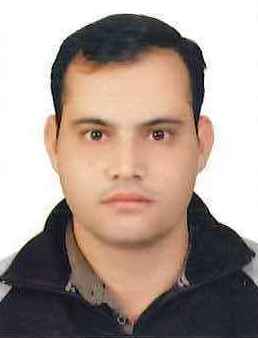 Email: shishupal.161220@2freemail.com Applying for commis I,II       Energetic, results-driven culinary professional seeking a challenging position as a line cook. Bringing integrity , professionalism and skills to provide a high standard of service.Nationality		: 	IndianDate of Birth	:	02- NOV-1982Gender		:	Male Marital Status	: 	MarriedLanguages known	: 	Hindi, English Arabic (basic) +2 Passed in board from Uttrakand Company		: 	Farouj Fawaz Restaurant (Sharjah-UAE)Duration		: 	Arabic cook (pasta, fast-food)Designation		: 	2016 to 2017Company		: 	Gloria Hotel Qutoof Restaurant DubaiDuration		: 	Arabic cook (B.B.Q), Hot & Cold KitchenDesignation		: 	2013 to 2015(2 year 6 months)Company		: 	Saffron Hotel Mumbai IndiaDuration		: 	Tandoor CookDesignation		: 	2009-2012( 3 year )Company		:	 Sun n Steel Hotel Mumbai IndiaDuration		: 	commi IIDesignation		:	2008-2009 (10 month)Company		: 	Ali Bana Kiay Oven (Mumbai-India)Duration		: 	Tandoor cookDesignation		:	2007-2008(2 year)Company		: 	Neelam Restaurant (Mumbai-India)Duration		: 	Tandoor CookDesignation		:	2006 to 2007 (1 year)Company		: 	Copper Chimney (Mumbai-India)Duration		: 	Commi III Designation		:	2004 to 2005 (1 year)Good Communication SkillsService with Smile Attitude Urge to learn more Getting very friendly without Hesitation Wish to work on challenging Position where my capabilities can be maximally utilizedMaking Fast food Arabic food ,Indian fast food and pastaSupports the executive chef sous chef line chefs as well as other kitchen employees in food production. Assists kitchen staff in maintaining high cuisine standards for function clients as well as delegates. Assists the chef in the production of different foods for example vegetables, meats and pastries.Assists the chef in ensuring that food is prepared and served to the clients on time. Assists the chef in ensuring that health and safety standards are upheld in the kitchen. Assists the chef in making requisitions for food. Assists the kitchen staff in storing all food. Skills and specifications. For the Commis to be able to perform effectively in their duties, they should possess           I hereby declare that the above information is true and correct to the best of my knowledge and belief